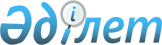 Сайрам аудандық мәслихатының 2017 жылғы 21 желтоқсандағы № 22-153/VI "Сот шешімімен Сайрам ауданының коммуналдық меншігіне түскен болып танылған иесіз қалдықтарды басқару Қағидаларын бекіту туралы" шешімінің күші жойылды деп тану туралыТүркістан облысы Сайрам аудандық мәслихатының 2023 жылғы 27 маусымдағы № 4-33/VIII шешiмi. Түркістан облысының Әдiлет департаментiнде 2023 жылғы 30 маусымда № 6315-13 болып тiркелдi
      "Құқықтық актілер туралы" Қазақстан Республикасының Заңының 27-бабына сәйкес, Сайрам аудандық мәслихаты ШЕШТІ:
      1. Сайрам аудандық мәслихатының "Сот шешімімен Сайрам ауданының коммуналдық меншігіне түскен болып танылған иесіз қалдықтарды басқару Қағидаларын бекіту туралы" 2017 жылғы 21 желтоқсандағы № 22-153/VI (Нормативтік құқықтық актілерді мемлекеттік тіркеу тізілімінде № 4382 болып тіркелген) шешімінің күші жойылды деп танылсын.
      2. Осы шешім алғашқы ресми жарияланған күнінен кейін күнтізбелік он күн өткен соң қолданысқа енгізіледі.
					© 2012. Қазақстан Республикасы Әділет министрлігінің «Қазақстан Республикасының Заңнама және құқықтық ақпарат институты» ШЖҚ РМК
				
      Мәслихат төрағасы

Ш. Халмурадов
